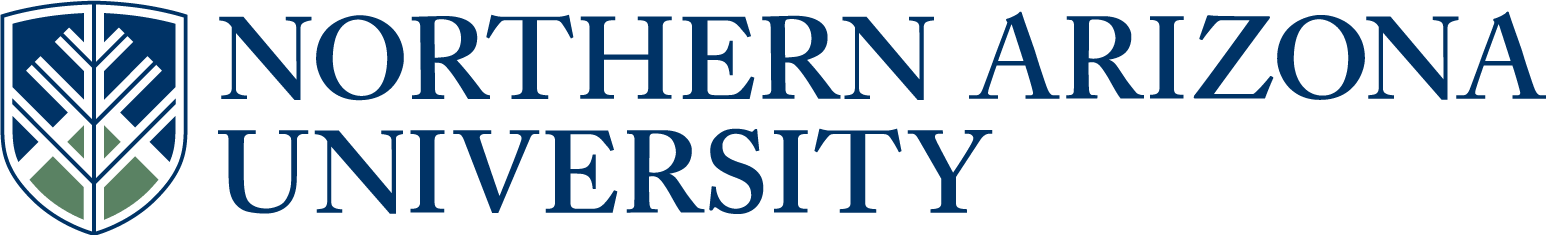 UCC/UGC/ECCCProposal for New CoursePlease attach proposed Syllabus in approved university format.       See upper and lower division undergraduate course definitions.5.   Student Learning Outcomes of the new course.  (Resources & Examples for Developing Course Learning Outcomes)By the end of the course, the student will: Clinical Practice and PreventionIdentify patient-related factors across the lifespan that affect drug activity and patient response.Describe the principles of safe medication administration. Calculate correct dosage for one-factor medication problems.Describe major drug categories, including actions, common side effects, adverse reactions.Explain the basics of pharmacodynamics and pharmacokinetics related to human pathophysiologic processesDescribe the pathophysiologic factors and nursing implications related to pharmacologic treatment of selected health conditions. CommunicationSummarize principles of professional communication related to safe medication administration.Discuss principles of professional communication relevant to patient education.Critical ReasoningDemonstrate the ability to utilize resources effectively in the administration of medications. Summarize nursing implications of pathophysiology and pharmacology by using the nursing process as a framework. Identify the physiological and pathophysiological processes and interactions between the major drug categories and selected health conditions.LeadershipDescribe professional nursing responsibilities in ensuring safe and appropriate patient-centered care.Professionalism and Professional ValuesDescribe the legal and ethical implications for professional nurses in the safe administration of pharmacologic agents.Global HealthRecognize variations in patient pathophysiologic response to pharmacologic treatments that may occur in individuals of across the lifespan, between genders, and among diverse populations. Incorporate knowledge of developmental, gender, genetic, economic, and other influences on pharmacologic treatments.Discuss proper disposal of medication waste across settings. 6.  Justification for new course, including how the course contributes to degree program outcomes,   or other university requirements / student learning outcomes.  (Resources, Examples & Tools for Developing Effective Program Student Learning Outcomes).The NAU School of Nursing is revising the traditional baccalaureate curriculum in an effort to improve graduate outcomes on the NLCEX-RN examination related to pathophysiology and in response to student feedback statewide requesting live instruction for these two courses.Currently students in the first semester of the NAU traditional baccalaureate nursing program take two separate, yet concurrent three credit hour courses NUR 215 (Pharmacology) and BIO 320 (Pathophysiology). We are proposing that these courses be merged & taken in succession during the first semester of the traditional baccalaureate nursing program. Creation of these two courses does not change the total number of credit hours or the number of credit hours a student takes during the first semester. Concepts and content explored in Pathophysiology & Pharmacology for Nursing Practice II will build upon the content and concepts explored in Pathophysiology & Pharmacology for Nursing Practice I.The design of these two new courses is expected to enhance student competence, critical thinking, understanding and nursing application of the intertwined concepts between human pathophysiology and the intended effects of pharmacological agents. Currently NUR 215 and BIO 320 are offered in online formats. It is the intention of the NAU School of Nursing to incorporate a hybrid learning model that would include online and face-to-face instruction on each NAU School of Nursing campus for both newly created courses. This blended method of course delivery is being proposed directly in response to student requests for live instruction for pharmacology and pathophysiology content.10.  Catalog course description (max. 60 words, excluding requisites):Course 1 of 2: foundations of human pathophysiology and pharmacology for nursing practice. Emphasis is on the knowledge base required for a safe, evidence-based practice of medication administration in nursing. Students will demonstrate an understanding of the interrelatedness of pathophysiology and pharmacokinetics related to medication administration including dosage calculations. Course 1 focuses on the pharmacokinetic principles and related pathophysiologic processes for specific medication categories and the body systems they affect.11.  Will this course be part of any plan (major, minor or certificate) or sub plan (emphasis)?                                                                                                                                      Yes       No        If yes, include the appropriate plan proposal.12.  Does this course duplicate content of existing courses?                                       Yes      No  If yes, list the courses with duplicate material.  If the duplication is greater than 20%, explain why NAU should establish this course.This course integrates the content of BIO 320 and NUR 215 in order to remove redundancy and improve teaching consistency. 13.  Will this course impact any other academic unit’s enrollment or plan(s)?              Yes       No        If yes, describe the impact.  If applicable, include evidence of notification to and/or response from               each impacted academic unitSee attached notification to the BIO department.14.  Grading option:               Letter grade                          Pass/Fail                                Both                   If prerequisites, include the rationale for the prerequisites. Course limited to selected cohort of students.       If co requisites, include the rationale for the co requisites.These are required first semester courses that the student must complete to progress through the program. 20.  Does this course include combined lecture and lab components?                        Yes       No        If yes, include the units specific to each component in the course description above.22.  Classes scheduled before the regular term begins and/or after the regular term ends may require           additional action.  Review “see description” and “see impacts” for “Classes Starting/Ending          Outside Regular Term” under the heading “Forms”        http://nau.edu/Registrar/Faculty-Resources/Schedule-of-Classes-Maintenance/.        Do you anticipate this course will be scheduled outside the regular term?         Yes       No   Answer 22-23 for UCC/ECCC only:23.  Is this course being proposed for Liberal Studies designation?                           Yes       No         If yes, include a Liberal Studies proposal and syllabus with this proposal.24.  Is this course being proposed for Diversity designation?                                     Yes       No        If yes, include a Diversity proposal and syllabus with this proposal.Approved as submitted:                                       Yes      No           Approved as modified:                                         Yes      No  Approved as submitted:                                       Yes      No           Approved as modified:                                         Yes      No  From: Maribeth Watwood 
Sent: Wednesday, November 06, 2013 10:50 AM
To: Stuart S Galland
Cc: Teresa Del Vecchio Lane
Subject: RE: Proposed changes to the Nursing BSN (traditional)Got it – Thanks!Maribeth Watwood, Ph.D.Chair, Department of Biological SciencesNorthern Arizona UniversityFlagstaff, AZ 86011-5640From: Stuart S Galland 
Sent: Wednesday, November 06, 2013 10:50 AM
To: Maribeth Watwood
Subject: RE: Proposed changes to the Nursing BSN (traditional)Hi, No action required.  The course content (along with NUR 215) is being merged into two new courses; NUR 371, 373Scott GallandCurriculum Process AssociateOffice of Curriculum, Learning Design, and Academic Assessment928-523-1753928-699-9147 (cell)scott.galland@nau.eduFrom: Maribeth Watwood 
Sent: Wednesday, November 06, 2013 10:47 AM
To: Stuart S Galland
Cc: Teresa Del Vecchio Lane
Subject: RE: Proposed changes to the Nursing BSN (traditional)Hi Scott – Is there any action required on my part?  Do you know why they want to remove the requirement?  Thank you kindly! MbMaribeth Watwood, Ph.D.Chair, Department of Biological SciencesNorthern Arizona UniversityFlagstaff, AZ 86011-5640From: Stuart S Galland 
Sent: Wednesday, November 06, 2013 10:46 AM
To: Maribeth Watwood
Subject: Proposed changes to the Nursing BSN (traditional)HI Maribeth, This message is to notify you that the Nursing department is proposing to remove BIO 320 from the BSN requirements.Thank you,Scott GallandCurriculum Process AssociateOffice of Curriculum, Learning Design, and Academic Assessment928-523-1753928-699-9147 (cell)scott.galland@nau.edu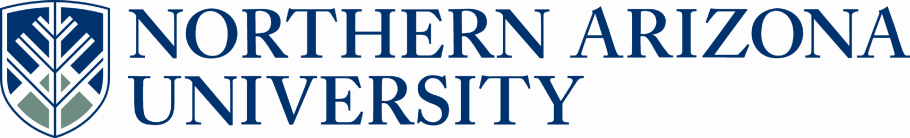 College:			College of the Health and Human ServicesSchool of NursingCourse Number:			NUR 371 Course Title: 			Pathophysiology & Pharmacology for Nursing Practice ISemester:			Fall and SpringCredit Hours/Clock Hours: 	3 credits/ 8 weeks (6 contact hours/week)Faculty:Donna Sutton, MSN, CNS, CNE Associate Clinical Professor Office Address: 	NAU, School of Nursing, Room 207PO Box 15035 Flagstaff, Arizona 86011 Pager: 928-913-6881 Fax: 928-523-7171 Office Hours: TBACourse Prerequisite: 		Admission to the nursing program. Co-requisites:			NUR 330, NUR 205, NUR 205L, NUR 214, NUR 214LCourse DescriptionCourse 1 of  2: foundations of human pathophysiology and pharmacology for nursing practice. Emphasis is on the knowledge base required for a safe, evidence-based practice of medication administration in nursing. Students will demonstrate an understanding of the interrelatedness of pathophysiology and pharmacokinetics related to medication administration including dosage calculations. Course 1 focuses on the pharmacokinetic principles and related pathophysiologic processes for specific medication categories and the body systems they affect.Course FormatA “flipped classroom” concept is used for this course. Each week the student will be responsible for asynchronous content including reading, videos, quizzes, exams, and other content as needed. In addition, a weekly or bi-weekly live activity session will be held on campus. The live sessions will include learning activities such as case study, presentations, role playing, group work, care planning, and concept mapping. While the faculty will provide guidance and consultation, the student is responsible for identification of learning needs, self-direction, seeking consultation and demonstration of course objectives.Student Learning Outcomes By the end of the course, the student will: Clinical Practice and PreventionIdentify patient-related factors across the lifespan that affect drug activity and patient response.Describe the principles of safe medication administration. Calculate correct dosage for one-factor medication problems.Describe major drug categories, including actions, common side effects, adverse reactions.Explain the basics of pharmacodynamics and pharmacokinetics related to human pathophysiologic processesDescribe the pathophysiologic factors and nursing implications related to pharmacologic treatment of selected health conditions. CommunicationSummarize principles of professional communication related to safe medication administration.Discuss principles of professional communication relevant to patient education.Critical ReasoningDemonstrate the ability to utilize resources effectively in the administration of medications. Summarize nursing implications of pathophysiology and pharmacology by using the nursing process as a framework. Identify the physiological and pathophysiological processes and interactions between the major drug categories and selected health conditions.LeadershipDescribe professional nursing responsibilities in ensuring safe and appropriate patient-centered care.Professionalism and Professional ValuesDescribe the legal and ethical implications for professional nurses in the safe administration of pharmacologic agents.Global HealthRecognize variations in patient pathophysiologic response to pharmacologic treatments that may occur in individuals of across the lifespan, between genders, and among diverse populations. Incorporate knowledge of developmental, gender, genetic, economic, and other influences on pharmacologic treatments.Discuss proper disposal of medication waste across settings. Textbook and required materialsHeuther, S.E. & McCance, K. L. (2012). Understanding pathophysiology (5th ed.). St. Louis, MO: Elsevier, Mosby.Text: ISBN: 978-0323078917; Online resources: ISBN: 978-0323084901; E-book: ISBN: 978-0323136082Lehne, R. A. (2013). Pharmacology for nursing care (8th ed.). St. Louis, MO: Elsevier, Mosby.Text: ISBN: 978-1437735826; Online resources: 978-1455725472; E-book: ISBN: 978-1455754328Wilson, B. A., Shannon, M. T., & Shields, K.(2014). Pearson nurse’s drug guide 2014. Upper Saddle River, NJ: Pearson Prentice Hall. Text: ISBN: 978-0133355529, Kindle edition availableCraig, G. P. (2012). Clinical calculations made easy: Solving problems using dimensional analysis (5th ed.). Philadelphia, PA: Wolters Kluwer Health.Text: ISBN: 978-1608317905, Kindle edition availableOnline RequirementsBlackboard Learn: http://bblearn.nau.eduRecommended/Optional:Kaplan Resources: https://kaplanlwwtesting.kaplan.com/s_login.aspx Practice questions in the NCLEX format for pharmacology topics. Course outlineAssessment of Student Learning OutcomesWeekly Content 50%Calculation Quizzes 20%Classroom Activities 30%Grading SystemA = 93 +%B = 84 – 92%C = 78 – 83% (A grade of "C" or above is a passing grade in this course).F = <78%Course PoliciesRetests/makeup testsOnline quizzes are offered only during scheduled weeks, but are open for the week. Alternate scheduling of a quiz will be provided only in extraordinary circumstances and require arrangements with faculty prior to scheduled quiz date. There are no re-tests. Attendance Policy Successful achievement of course outcomes is facilitated by regular class attendance and active engagement in the online and live learning environments. Should an absence be unavoidable, the student shall notify the instructor according to instructions provided in the course syllabus. Students are responsible for completion of any missed work in accordance with course policies.Withdrawal Policy If a student is unable to attend the course or must drop the course for any reason, it will be the responsibility of the student to withdraw from the course before the withdrawal deadline (see current NAU Schedule of Classes for deadline).Plagiarism, Cheating, and Academic Dishonesty: Please refer to Appendix G of the NAU Student Handbook (http://home.nau.edu/images/userimages/awf/9476/ACADEMIC%20DISHONESTY.pdf) for definitions, policies, penalties, and procedures related to various forms of academic dishonesty.  School of Nursing Policieshttp://nau.edu/uploadedFiles/Academic/CHHS/Nursing/BSN_Handbook.pdfUniversity PoliciesReview the following policies available on the Northern Arizona University Policy Statement website (http://www2.nau.edu/academicadmin/UCCPolicy/plcystmt.html):Safe Environment Policy Students with Disabilities PolicyInstitutional Review Board PolicyAcademic Integrity Policy (also see http://home.nau.edu/images/userimages/awf/9476/ACADEMIC%20DISHONESTY.pdf  Academic Contact Hour PolicySensitive Course Materials PolicyThe Impaired Student policy will be strictly adhered to; there will be no tolerance in for any evidence of substance abuse.1.  Course subject and number:NUR 3712.  Units:33.  College:  Health and Human Services4.  Academic Unit:Nursing7.  Effective BEGINNING of what term and year?Fall 2014     See effective dates calendar.8.  Long course title:PATHOPHYSIOLOGY AND PHARMACOLOGY FOR NURSING PRACTICE I      (max 100 characters including spaces)     (max 100 characters including spaces)9.  Short course title:PATHOPHARM I      (max. 30 characters including spaces)     (max. 30 characters including spaces)15. Co-convened with:14a. UGC approval date*:      (For example: ESE 450 and ESE 550)   See co-convening policy.      *Must be approved by UGC before UCC submission, and both course syllabi must be presented.      (For example: ESE 450 and ESE 550)   See co-convening policy.      *Must be approved by UGC before UCC submission, and both course syllabi must be presented.      (For example: ESE 450 and ESE 550)   See co-convening policy.      *Must be approved by UGC before UCC submission, and both course syllabi must be presented.      (For example: ESE 450 and ESE 550)   See co-convening policy.      *Must be approved by UGC before UCC submission, and both course syllabi must be presented.16. Cross-listed with:16. Cross-listed with:      (For example: ES 450 and DIS 450)  See cross listing policy.      Please submit a single cross-listed syllabus that will be used for all cross-listed courses.      (For example: ES 450 and DIS 450)  See cross listing policy.      Please submit a single cross-listed syllabus that will be used for all cross-listed courses.      (For example: ES 450 and DIS 450)  See cross listing policy.      Please submit a single cross-listed syllabus that will be used for all cross-listed courses.      (For example: ES 450 and DIS 450)  See cross listing policy.      Please submit a single cross-listed syllabus that will be used for all cross-listed courses.      (For example: ES 450 and DIS 450)  See cross listing policy.      Please submit a single cross-listed syllabus that will be used for all cross-listed courses.      (For example: ES 450 and DIS 450)  See cross listing policy.      Please submit a single cross-listed syllabus that will be used for all cross-listed courses.      (For example: ES 450 and DIS 450)  See cross listing policy.      Please submit a single cross-listed syllabus that will be used for all cross-listed courses.      (For example: ES 450 and DIS 450)  See cross listing policy.      Please submit a single cross-listed syllabus that will be used for all cross-listed courses.      (For example: ES 450 and DIS 450)  See cross listing policy.      Please submit a single cross-listed syllabus that will be used for all cross-listed courses.      (For example: ES 450 and DIS 450)  See cross listing policy.      Please submit a single cross-listed syllabus that will be used for all cross-listed courses.      (For example: ES 450 and DIS 450)  See cross listing policy.      Please submit a single cross-listed syllabus that will be used for all cross-listed courses.17. May course be repeated for additional units?17. May course be repeated for additional units?17. May course be repeated for additional units?17. May course be repeated for additional units?                       Yes        No                        Yes        No                        Yes        No       16a. If yes, maximum units allowed?      16a. If yes, maximum units allowed?      16a. If yes, maximum units allowed?      16b. If yes, may course be repeated for additional units in the same term?      16b. If yes, may course be repeated for additional units in the same term?      16b. If yes, may course be repeated for additional units in the same term?      16b. If yes, may course be repeated for additional units in the same term?      16b. If yes, may course be repeated for additional units in the same term?      16b. If yes, may course be repeated for additional units in the same term?      16b. If yes, may course be repeated for additional units in the same term?      16b. If yes, may course be repeated for additional units in the same term?      16b. If yes, may course be repeated for additional units in the same term?Yes         No 18.  Prerequisites:Admission to the nursing program.Admission to the nursing program.Admission to the nursing program.Admission to the nursing program.Admission to the nursing program.Admission to the nursing program.19.  Co requisites:NUR 330, NUR 205, NUR 205L, NUR 214, NUR 214L21.  Names of the current faculty qualified to teach this course:Donna Sutton, MSN, CNS, CNE FLAGSTAFF MOUNTAIN CAMPUSScott Galland 11/6/2013Reviewed by Curriculum Process AssociateDateApprovals:Department Chair/Unit Head (if appropriate)DateChair of college curriculum committeeDateDean of collegeDateFor Committee use only:UCC/UGC ApprovalDateEXTENDED CAMPUSESReviewed by Curriculum Process AssociateDateApprovals: Academic Unit HeadDateDivision Curriculum Committee (Yuma, Yavapai, or Personalized Learning)DateDivision Administrator in Extended Campuses (Yuma, Yavapai, or Personalized Learning)DateFaculty Chair of Extended Campuses Curriculum Committee (Yuma, Yavapai, or Personalized Learning)DateChief Academic Officer; Extended Campuses (or Designee)DatePharmacology ContentWeekPathophysiology ContentOrientation to courseOrientation to courseNursing perspectives, over the counter, herbalsCalculations – basic conversionsCellular biologyGenes and genetic diseasesAltered cellular and tissue biologyAnti-infective medications (chemotherapy of infectious diseases)Innate immunity: Inflammation and wound healingAdaptive immunityInfection and defects in mechanisms of defenseFluid balance, electrolyte GastrointestinalOne factor medication problemsFluids and electrolytes, acids and basesDigestive systemNeurologic and neuromuscularStructure and function of the neurologic systemAlterations in cognitive systems, cerebral hemodynamics  and motor functionDisorders of the central and peripheral nervous systems and neuromuscular junctionDrugs that affect the heart and blood vessels part 1Hemodynamics, RAAS, calcium channel blockers, vasodilators, drugs for HTN, heart failure, drugs that normalize cholesterol and triglyceride levelsStructure and function of the CV and lymphatic systemAlterations of CV function part 1HTN, hypotension, aneurysm, thrombus formation, embolism, atherosclerosis, PAD, heart failureDrugs for anemias and hematopoietic agentsHemophilia, deficiency anemias, hematopoietic agentsStructure and function of the hematologic systemsAlterations of hematologic function